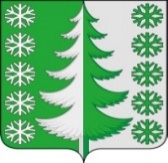 Ханты-Мансийский автономный округ – ЮграХанты-Мансийский районмуниципальное образованиесельское поселение ВыкатнойАДМИНИСТРАЦИЯ СЕЛЬСКОГО ПОСЕЛЕНИЯПОСТАНОВЛЕНИЕот 14.12.2020	                                                                                              № 38п. ВыкатнойО внесении изменений в постановление администрации сельского поселения Выкатной от 08.04.2014 № 8 «О порядке размещения сведений о доходах, расходах, об имуществе и обязательствах имущественного характера муниципальных служащих администрации сельского поселения Выкатной и членов их семей на официальном сайте администрации Ханты-Мансийского района в разделе сельские поселения района, подразделе СП Выкатной» (с изменениями на 04.02.2019)В соответствии с Федеральными законами от 31.07.2020 №259-ФЗ «О цифровых финансовых активах, цифровой валюте и о внесении изменений в отдельные законодательные акты Российской Федерации», от 03.12.2012 №230-ФЗ «О контроле за соответствием расходов лиц, замещающих государственные должности, и иных лиц их доходам», постановляю:1. Пункт 2 Приложения 1 к постановлению администрации сельского поселения Выкатной от 08.04.2014 № 8 «О Порядке размещения сведений о доходах, расходах, об имуществе и обязательствах имущественного характера муниципальных служащих администрации сельского поселения Выкатной и членов их семей на официальном сайте администрации Ханты-Мансийского района в разделе сельские поселения района, подразделе СП Выкатной» (с изменениями на 04.02.2019) изложить в следующей редакции:«На официальном сайте размещаются и общероссийским средствам массовой информации предоставляются для опубликования следующие сведения о доходах, расходах, об имуществе и обязательствах имущественного характера муниципальных служащих, администрации сельского поселения Выкатной, замещающих должности, замещение которых влечет за собой размещение таких сведений (далее – муниципальные служащие), а также сведений о доходах, расходах, об имуществе и обязательствах имущественного характера их супруг (супругов) и несовершеннолетних детей:а) перечень объектов недвижимого имущества, принадлежащих муниципальному служащему, его супруге (супругу) и несовершеннолетним детям на праве собственности или находящихся в их пользовании, с указанием вида, площади и страны расположения каждого из таких объектов;б) перечень транспортных средств с указанием вида и марки, принадлежащих на праве собственности муниципальному служащему, его супруге (супругу) и несовершеннолетним детям;в) декларированный годовой доход муниципального служащего, его супруги (супруга) и несовершеннолетних детей;г) сведения об источниках получения средств, за счет которых совершены сделки по приобретению земельного участка, иного объекта недвижимого имущества, транспортного средства, ценных бумаг, долей участия, паев в уставных (складочных) капиталах организаций, цифровых финансовых активов, цифровой валюты, если общая сумма таких сделок превышает общий доход муниципального служащего и его супруги (супруга) за три последних года, предшествующих отчетному периоду».2. Настоящее постановление подлежит официальному опубликованию (обнародованию) и вступает в силу с 01.01.2021 года.3. Контроль за исполнением постановления оставляю за собой.Глава сельского поселения Выкатной                                                     		      Н.Г. Щепёткин